ПРОТОКОЛзаседания антинаркотической комиссии городского поселения Рощинскиймуниципального района Волжский Самарской областиот 28 июня 2019 г. № 2ПРЕДСЕДАТЕЛЬСТВОВАЛГлава городского поселения Рощинский Деникин С.В.Члены комиссии:В.Н.ГорбаченкоЯ.С.ПодкорытоваО.И.РубинаПринять к сведению решение протокола №2 от 26 мая 2019г. заседания антинаркотической комиссии муниципального района Волжский Самарской области.Регулярно осуществлять мониторинг произрастания дикорастущих наркосодержащих растений на территории поселений района. В случае выявления очагов произрастания дикорастущих наркосодержащих растений, незамедлительно принимать меры по их уничтожению.Продолжить выполнение мероприятий Муниципальной программы «Противодействие незаконному обороту  наркотических средств, профилактика наркомании, лечение и реабилитация наркозависимой части населения муниципального района Волжский  Самарской области на 2018-2020 годы».Обеспечить регулярное проведение рейдовых мероприятий в местах досуга молодежи, посещений по месту жительства неблагополучных семей с целью выявления несовершеннолетних «группы риска» и применения к ним мер профилактического воздействия. Активизировать работу по вовлечению детей и подростков в занятия физической культурой и спортом.Подготовить распоряжение о назначении должностных лиц ответственных за выявление и уничтожение дикорастущих наркосодержащих растений на соответствующей территории.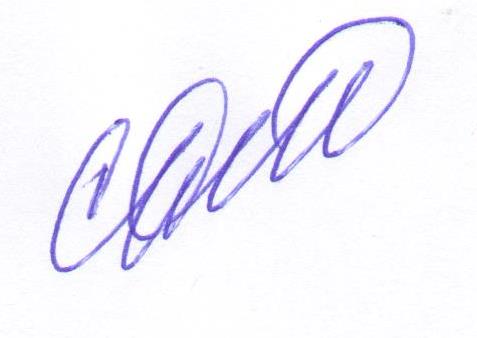 Глава городского поселения Рощинский 				Деникин С.В.